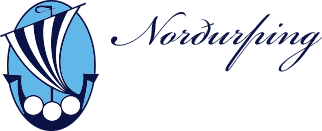 Niðurstöður Íbúalýðræðisverkefni sambandsins og NorðurþingsKjartan Páll Þórarinsson, íþrótta- og tómstundafulltrúiSilja Jóhannesdóttir, sveitarstjórnarfulltrúiInngangurÁ 90. fundi sveitarstjórnar Norðurþings var samþykkt að sækja um að taka þátt í verkefni Sambands íslenskra sveitarfélaga og Akureyrarkaupsstaðar sem miðaði að því að efla starfsfólk sveitarfélaga í að beita þeim samráðsaðferðum sem kynntar eru í handbók sambandsins frá árinu 2017, Íbúasamráð í sveitarfélögum og þátttaka íbúa. Á 96. fundi sveitarstjórnar var lagt fram til kynningar umsóknin sem sjá má í fylgiskjali 1. Í umsókninni er tilgreint verkefni sem samþykkt hafði verið á 89. fundi sveitarstjórnar Þarfagreining vegna uppbyggingar íþrótta- og tómstundaðstöðu og stefnumótun í íþrótta- og tómstundamálum. Á 47. fundi fjölskylduráðs kynnti íþrótta- og tómstundafulltrúi minnisblað og stöðumat á íþróttamannvirkjum er varðaði þátttöku í ofangreindu verkefni. Í minnisblaði er tillaga að vinnuferli og umsjónarfólki verkefnis. Ráðið samþykkti að unnið yrði að verkefninu eftir minnisblaðinu sem sjá má sem fylgiskjal 2. Myndað var tveggja manna starfsteymi byggt á umsókn og minnisblaði, Kjartan Páll Þórarinsson, íþrótta- og tómstundafulltrúi því verkefnið laut að uppbyggingu á mannvirkjum á því sviði og Silja Jóhannesdóttir, sveitarstjórnarfulltrúi, vegna reynslu hennar af íbúasamráðsverkefnum. Samband íslenskra sveitarfélaga leiddi verkefnið með aðstoð frá sænskum ráðgjöfum frá Sambandi sænskra sveitarfélaga (SALAR) og starfsmönnum ALTA. Starfsmenn SALAR hafa unnið íbúasamráð til fjölda ára í deild sem fer með lýðræði, stjórnun og leiðtogafræði. Starfsmenn ALTA eru sérhæfðir í íbúasamráði. Fjögur sveitarfélög tóku þátt, auk Norðurþings voru það Akureyrarbær, Kópavogur og Stykkishólmur.  Öflugt og fjölbreytt íþróttastarf er á Húsavík og mikil gróska hjá einkaaðilum að bjóða upp á hverskyns íþróttir og tómstundir. Á Húsavík eru fimm íþróttafélög og fjölmargir áhugamannahópar um hverskonar tómstundir skv. ársskýrslu HSÞ 2019. Sveitarfélagið er með virka samstarfssamninga við öll félögin og skv. Felix skráningarkerfi ÍSI eru iðkendur og félagar rúmlega 2000 einstaklingar. Því er ljóst að umfang er mikið og þrátt fyrir að mikið sé í boði verður að horfa heildrænt á hvað er í boði og hvar megi bæta aðstöðu. Starfað er skv. hugmyndafræði heilsueflandi samfélags hjá sveitarfélaginu og skipað var í stýrihóp vegna þess verkefnis. Til staðar er tékklisti sem stýrihópurinn mun vinna eftir. Hluti af þessu verkefni er að samfélagið hafi heilsu sem leiðarljós í öllum málaflokkum og gjörðum. Þá er mikilvægt að aðstaða til íþróttaiðkunar og tómstunda sé framúrskarandi. Hugsa þarf aðstöðu í víðum skilningi og muna að göngu- og hjólastígar séu hluti af kerfinu. Það verkefni kallast vel á við að hugað sé vítt að úrlausnum í aðstöðumálum fyrir íþrótta- og tómstundaiðkun. Vinna starfsteymisinsStarfsteymið mætti á þrjá sameiginlega fundi með öðrum í verkefninu og átti einnig fundi með starfsmönnum ALTA varðandi framgang á verkefninu. Verkefnið var kynnt á sveitarstjórnarfundi ásamt því að hafa verið kynnt inn í fjölskylduráði. Teymið bjó til samráðsáætlun í samstarfi við ALTA og má sjá hana sem fylgiskjal 3. Búið var að útbúa stöðumat varðandi aðstöðu íþrótta- og tómstunda vegna verkefnis sem miðaði að þarfagreiningu og var notað inn í íbúasamráðsverkefnið, það má sjá sem fylgiskjal 4. Útbúin var hagaðilalisti sem taldi 32 aðila, íþróttafélög, skóla, áhugamannafélög, einkafyrirtæki og fleiri. Hagaðilalistann má sjá í fylgiskjali 5. Gagnaöflun og afmörkun
Þegar búið var að forma hagaðilalista  var spurningalisti útbúin í samvinnu við ALTA byggt á honum og stöðumati. Búnir voru til tvennskonar spurningalistar, einn fyrir íþróttafélög og annar fyrir aðra hagaðila. Spurningalistarnir voru nánast alveg sambærilegir fyrir íþróttafélög og hagaðila nema í spurningalistanum til íþróttafélaga voru félög beðin um að svara út frá þörfum sinnar íþróttagreinar. Sjá má spurningalistana sem fylgiskjöl nr. 6 og 7. Ákveðið var að nálgast deildir Völsungs hverja og eina þar sem félagið er stórt og yfirgripsmikið. Allir svarendur íþróttafélaga svöruðu út frá sinni grein ásamt því að gefa álit á almennri aðstöðu. Útsendir listar voru 32 og voru svör 19 talsins eða um 60% svörun. Sjá má í stöðumatinu- fylgiskjal 4, hverjir fengu lista.  Svörin voru oft ítarlega og gáfu góða innsýn inn í stöðu og þarfir viðkomandi hagaðila. Nokkrir minntust á sérstaklega að gott væri að slíkt samráð væri í gangi. Áframhaldandi vinna lýtur að því að vinna sviðsmyndagreiningu og bjóða íbúum upp á að koma með athugasemdir og ábendingar varðandi þær. Norðurþing er búið að koma sér upp íbúagátt til að bjóða íbúum á þægilegan hátt að koma að málum og nýta íbúasamráð meira. Stöðumat íþróttamannvirkja og tómstundaðastöðu
Hluti af samráðinu tók til afstöðu hópanna gagnvart núverandi stöðu í þeirra grein og ásamt stöðugreiningu- fylgiskjal 4 er komið gott yfirlit varðandi hvernig staðan er í dag. 
Í samráði við hagaðila kom m.a. í ljós að hægt verði að skipuleggja tómstundir barna þannig að þær séu innan leikskólatíma/skólatíma. Það hefur minna með aðstöðu að gera en snýr frekar að skipulagi og uppsetningu starfsemi. Það gæti þó einnig fríað tíma í aðstöðu sem vinsæl er eftir skólatíma í dag og eftirsótt af flestum.Ósk um keppnisfæra sundlaug kom nokkrum sinnum fram og þvert á hagaðila. Húsnæði fyrir frístund kom fyrir þvert á hópa og kallað á betri aðstöðu í þeim málum. Einnig nefndu þónokkrir að það þyrfti að koma upp aðstöðu fyrir einkaðaila (líkamsrækt og sambærileg starfsemi) til að ná fram meiri hagræðingu á rekstri svo að aðgengi íbúa myndi ekki skerðast að slíkri þjónustu. Einnig var nefnt að nýting á  íþróttahöll mætti vera meiri seinnipart föstudaga og um helgar. Fólksfjölgun og áhrif á íþróttahreyfinguna
Á árunum 2000-2016 fækkaði íbúum á Húsavík eða íbúafjöldi stóð nánast í stað á milli ára. Síðan þá hefur fólki verið að fjölga, mest á milli áranna 2017-2018 eða 6% skv. Hagstofu Íslands. Samkvæmt Mannfjöldaþróun í Þingeyjarsýslum sem Þekkingarnet Þingeyinga vinnur árlega má sjá að í sveitarfélaginu hefur börnum fjölgað frá árinu 2018 og sem hlutfall af íbúum fóru úr því að árið 2018 að vera um 19% í að vera um 20% árið 2019. Síðustu tíu ár hefur íbúum fjölgað um 4,22% á Húsavík skv. Börnum í skólum á Húsavík hefur verið að fjölga svo huga verður að framtíðarhúsnæði fyrir frístund og félagsstarf sem tekur tillit til þeirrar þróunar. Þó má sjá að ef mannfjöldaþróun er skoðuð á Hagstofu Íslands með mannfjöldapýramídum að hlutfall íbúa á miðjum aldri er að aukast frá árinu 2015 og því verður að rýna vel í hvernig mannfjöldaþróun gæti orðið á svæðinu. Þessi þáttur þarfnast ítarlegri skoðunar við. Staðsetning íþróttamannvirkja Húsavíkur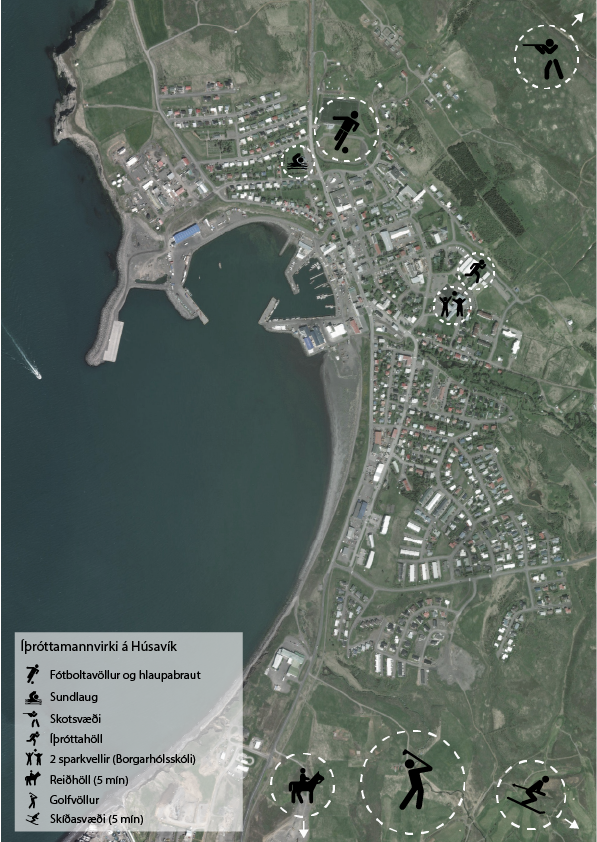 Uppbygging íþróttamannvirkja árin 2000 – 2020
Uppúr aldamótum var byggt við sundlaugina og klefar endurnýjaðir. Árið 2018 var sett upp vegleg vatnsrennibraut og búið er að veita Völsungi heimild til að útbúa lítinn teygju/æfingasal kjallara sundlaugarinnar sem er í vinnslu. Árið 2007 voru teknir í notkun tveir sparkvellir við Borgarhólsskóla. Árið 2012 var sett upphitað gervigras  á efra svæðið á fótboltavelli  ásamt því að klefar og félagsaðstaða fyrir Völsungs var tekin í gagnið. Upphitað malbik er í kringum völlinn sem er mikið nýtt til göngu yfir vetrartímann.  Hjólabrettabraut var sett upp árið 2017 einnig við grunnskólann. Ári seinna var sett upp hreystibraut og ærslabelgur. Sett var af stað átak í göngu- og hjólastígum árið 2020 í samvinnu við starfandi áhugamannaklúbb hjólafólks á Húsavík. Íþróttahúsi hefur einungis verið viðhaldið en það var tekið í notkun árið 1988. Sama er að segja um leikvelli. Hestamannafélögin Grani og Þjálfi tóku í gagnið 1100 fm reiðhöll árið 2012. Skotfélag Húsavíkur hefur byggt upp rifflbraut og almenna aðstöðu á sínu svæði undanfarna áratugi. Einnig hefur Golfklúbbur Húsavíkur unnið markvisst að almennri aðstöðusköpun fyrir félagsmenn eins og t.d. með geymslum fyrir golfsett og golfbíla.Samantekt úr íbúasamráðiLeitað var til 32 hagaðila, 17 hagsmunahópa og 15 íþróttafélaga. Nokkur atriði komu þar fyrir oftar en önnur og var stærri sundlaug nefnd nokkrum sinnum. Nokkrir aðilar nefndu það að sterkt væri að styðja við einkafyrirtæki í líkamsræktarstarfsemi með aðstöðu svo að reksturinn gæti orðið hagstæðari en fjölbreytni í framboði var hrósað. en einnig nefnt að rekstrarumhverfi svona lítilla eininga væri erfitt. Þetta kallast á við að nefnt var að aðstaða til að æfa sig inn varðandi hlaup væri slök þó svo að upphitaðir stígar væri jákvætt skref í heildinni. Margir nefndu að uppbygging hjóla- og göngustíga væri af hinu góða og vel hafi verið staðið að því undanfarið en betur mætti gera og hvöttu til áframhaldandi uppbyggingu á þeim. Talað var jákvætt um skíðasvæðið og sú uppbygging sem þar er í gangi. Talsvert var rætt um almennt aðstöðuleysi fyrir ungmenni með tilliti til húsnæði félagsmiðstöðvar og frístundar.  Einnig má nefna hugmynd sem kom fram um uppbyggingu á fjölnota íþróttahúsi með aðstöðu til tómstunda. Spurt var um minni framkvæmdir eða úrlausnir til styttri tíma. Þá nefndu þónokkrir að skoða þyrfti vel stundatöflu þeirrar aðstöðu sem nú þegar er í boði og hvort hægt væri að færa tómstundir eða íþróttir barna inn á skólatíma og þannig losa um aðstöðu á umsetnum tímum. Þá var talað almennt um að nýta það húsnæði sem nú þegar er til staðar. Þá var talsvert af svörum sem lutu að upplýsingagjöf og hvatningu. Hvort sveitarfélagið gæti beitt sér fyrir því að kynna betur hvað væri í boði, hvar væri hægt að fá upplýsingar og jafnvel standa fyrir því að fá leiðbeinenda eða fólk til að vera í forsvari fyrir göngu- eða hjólaferðir. Einnig var nefnd uppbygging á skólahreystibrautinni við skólann í anda heilsueflandi samfélags. Þá var einnig nefnt hvort hægt væri að stuðla að meiri samvinnu t.d. á milli eldri borgara og barna. Samnýting húsnæðis í félagaeigu var líka nefnt, skotsvæði, reiðhöll o.s.frv. Verkefni og hugsanlegar sviðsmyndir í uppbyggingu íþróttamannvirkja
Niðurstöður úr íbúasamráðinu byggja á spurningalistum sem sendur var til hagaðila eins og áður hefur komið fram. Ýmsar hugmyndir komu fram í samráðinu í bland við verkefni sem hafa verið í umræðunni á meðal íþróttafélaga eða í stjórnkerfi Norðurþings til lengri eða skemmri tíma. Talin verða upp nokkur verkefni og gróft kostnaðarmat sett fram sem gefur hugmynd um umfang verkefnis en þarf að greina nánar ef fara á í framkvæmdir. Verkefnin eru talin upp í stafrófsröð.Hvað: fótboltavöllur á Húsavík grassvæði/gervigras
Rökstuðningur: Samkvæmt iðkendatölum frá Völsungi er knattspyrna fjölmennasta íþróttagrein Húsavíkur og sveitarfélagsins alls. Grasvöllur á neðra svæði þolir lítið æfingaálag. Á einhverjum tímapunkti þarf að huga að framkvæmdum á svæðinu, hvort sem það er gert með því að leggja dren undir völlinn og vökvunakerfi. Einnig þarf að ákveða hvort setja eigi gras eða gervigras á völlinn. Framkvæmdin mundi nýtast knattspyrnuiðkendum. 
Gróft kostnaðarmat: 150m+Hvað : fótboltahús/Knatthús/fjölnota íþróttahús
Rökstuðningur : Samkvæmt iðkendatölum frá Völsungi er knattspyrna fjölmennasta íþróttagrein Húsavíkur og sveitarfélagsins alls. Knatthús myndi skapa inniaðstöðu sem nýta mætti allt árið. Ýmsir möguleikar eru til samnýtingar á stóru íþróttamannvirki eins og til dæmis með aðstöðu fyrir líkamsrækt, fimleikahús, íþróttasalur, inniaðstaða fyrir golf svo dæmi séu tekin. Framkvæmdin mundi nýtast íþróttafélögum, almenningi, grunnskóla/framhaldsskóla
Gróft kostnaðarmat : 250m+Hvað : Líkamsræktaraðstaða - bygging húsnæðis
Rökstuðningur : í dag eru starfandi aðilar í heilsurækt á nokkrum stöðum í bænum. Sameina mætti starfsemina undir einu þaki með tilheyrandi sparnaði á rekstri innviða. Í það minnsta eru fjórir möguleikar hvað þetta varðar sem skoða þarf nánar. Bygging við íþróttahöll, bygging við sundlaug, nýbygging á öðrum stað eða kaup hentugu húsnæði. Framkvæmdin mundi nýtast almenningi, einkaaðilum í heilsurækt og íþróttafélögum.
Gróft kostnaðarmat : 150m + (fer eftir útfærslu á framkvæmd)Hvað: Frjálsíþróttaaðstaða 
Rökstuðningur: aðstaða fyrir frjálsar íþróttir á Húsavík hefur lítið breyst frá því íþróttahöllin var byggð. Útiaðstaðan er fyrst og fremst malarbraut í kringum íþróttavöll og önnur aðstaða sem þar er eins og langstökksgryfja og kastsvæði. Hægt væri að bæta aðstöðu með því að leggja braut úr tartani (gúmmí) í kringum íþróttavöll eða við aðra langhlið íþróttavallar. 
Gróft kostnaðarmat: 100m+Hvað: Skíðamannvirki við ReiðarárhnjúkRökstuðningur: Skíðalyfta var flutt úr Skálamel uppá Reykjaheiði veturinn 2019. Skíði (alpagreinar og skíðaganga) skapa góða aðstöðu til útivistar fyrir almenning. Uppbygging á svæðinu gæti einnig styrkt ferðaþjónustu á Húsavík yfir vetrartímann. Sem stendur er svæðið ekki skipulagt að fullu en sótt hefur verið í framkvæmdasjóð ferðamannastaða um skipulagningu á svæðinu. Ákveða þarf hverskonar uppbyggingu á að fara í næst. Aðra skíðalyftu (stóra eða litla), skíðaskála, skórækt, landmótun eða annað.Gróft kostnaðarmat : 50-200m.  Fer eftir forgangsröðun verkefna.Hvað: Sundlaug - 25m sundlaug á Húsavík.Rökstuðningur : Við sundlaug Húsavíkur er 16 m sundlaugarkar auk annarrar aðstöðu. Til eru hugmyndir frá því fyrir árið 2000 að staðsetningu nýrrar 25m sundlaugar við Laugarbrekku. Á þeim tíma var einnig rætt um að byggja nýja sundlaug við íþróttahöllina. Framkvæmdin mundi nýtast almenningi, íþróttafélögum (sundæfingum) og sundkennslu grunnskóla. Nánari hugmyndavinna eða kostnaðaráætlun um framkvæmdina er ekki til. Gróft kostnaðarmat : 150m+ Hvað: TómstundahúsRökstuðningur: Frístund og félagsmiðstöð á Húsavík eru sem stendur í ákveðnu millibilsástandi með sín húsnæðismál. Tónlistarskólinn og önnur menningarstarfsemi gæti haft not af húsinu ef til staðar er góður salur sem má nýta til margra ólíkra viðburða. Framkvæmdin gæti því nýst frístund, félagsmiðstöð, tónlistarskóla og öðru menningarstarfi. Gera þarf nánari þarfagreiningu til að áætla með stærð og skipulag á húsi.
Gróft kostnaðarmat: 250m+Ýmsar hugleiðingar um verkefni sem geta leyst ólíkar áskoranirNý sundlaug og bæta aðstöðu til líkamsræktar í sömu framkvæmd. Golfskáli með sal/aðstöðu sem nýtist félagsstarfi fleiri félagaKnatthús með annarri aðstöðu. Til dæmis má nefna Hamarshöllina í Hveragerði sem er fótboltavöllur, púttvöllur og íþróttasalur/fimleikasalur.Stúka á íþróttavöll með rými fyrir aðra starfsemi. Til dæmis inniaðstöðu fyrir golf, sal fyrir frístund/félagsstarf/tómstundahús, líkamsrækt eða annað.Göngustígar innan og utan bæjar. Göngustígar geta nýst almenningi sem samgönguleið og til heilsubótar. Geta líka nýst almenningsíþróttum. Hér fyrir neðan eru hugmyndir að sviðsmyndum  en fulltrúar starfsteymisins telja að svo stöddu að það þurfi meiri vinnu utanaðkomandi fagaðila til að vinna frekar með sviðsmyndagreiningar. Tillögurnar takamið af þeim upplýsingum sem bárust frá félögunum/hagaðilum og eru hugsaðar til að koma umræðu um málið á flug. 
Einnig eru listaðar upp hugmyndir úr samráði til skemmri tíma litið. Sviðsmynd 1 - Uppbygging núverandi mannvirkja  
Horfa skal til þeirrar aðstöðu sem sveitarfélagið er þegar að sinna en ekki til einkaaðila í heilsurækt.Leggja vinnu í að greina hvað þyrfti að gera varðandi íþróttahús svo að tómstundir eða frekara íþróttastarf gætu rúmast þar t.d. með viðbyggingu við Grænatorg og áhaldaaðstöðu hússins. Bæta þyrfti við gervigrasvelli eða setja gervigras á hluta núverandi grasvallar við fótboltavallarsvæðið. Önnur húsnæði kæmu til greina fyrir tómstundaaðstöðu s.s. Tún eða með annarri nýbyggingu. Greina þarf kostnað við nánar á þeim möguleikum Sjá má í fylgiskjali 8- Minnisblað húsnæði uppfært félagsmiðstöðvar sem íþrótta- og tómstundafulltrúi lagði fram til kynningar á 72. fundi Fjölskylduráðs nánari tillögur í þessu og eru þær unnar út frá stöðumati en ekki íbúasamráði og munu nýtast inn í áframahaldandi vinnu.
Sviðsmynd 2 – Framtíðarsvæði 
Byggja eitt stórt svæði upp með bæði tómstundaaðstöðu og íþróttamannvirki. Horfa til skólasvæðisins. Ef farið yrði í þetta þá mætti sjá fyrir sér að sundlaug kæmi á það svæði og að mannvirki væru endurhugsuð alveg upp á nýtt. Fram komu hugmyndir hjá hagaðilum um að gott væri að svæði væri vel samhangandi og að mannvirki gætu unnið saman. Í Danmörku eru afar góð dæmi um heildræna hönnun hvað varðar rými sem hugsuð eru til íþrótta- og tómstundaiðkunar. Þar má sjá dæmi um menningarhús þar sem íþróttaaðstaða er innvinkluð í húsnæðið. Sjá má þessar hugmyndir hér. Hugmyndir eru framsæknar og brjóta upp rými á annan hátt en gert er í dag í okkar samfélagi. Tillögur til skemmri tíma til úrbóta. Bæta upplýsingaflæði- nýta upplýsingaveitur sveitarfélags svo að fólk geti auðveldlega leitað sér upplýsinga um hvað er í boði. Sveitarfélagið verði leiðandi í að bjóða upp á leiðsögn/handleiðslu varðandi göngu-, skokk- og hjólaferðir eða hvað sem er. Starfi í góðu samstarfi við áhugamannafélög og stuðli að notkun þeirra aðstöðu sem er í boði í dag, göngu- og hjólastíga, hreystibrautar o.s.frv. Sveitarfélagið tengi svæði saman þar sem er aðstaða til íþróttaiðkunar og tómstunda t.d. með sjáanlegum merkingum, máli gangstéttir, uppfæri merkingar o.þ.h. 
Skoða afar vel samnýtingu húsnæðis. Leynast tækifæri í skotfélagaaðstöðunni, reiðhöllinni, húsnæði eldri borgara o.s.frv.  Vegna fjölbreytileika verkefna er það mat starfshópsins að nánari greiningar er þörf og huga þarf að því hver stefnan er varðandi íþróttastarf í sveitarfélaginu öllu. Sem dæmi má nefna að íþróttamannvirkin eru dreifð á ólíka staði í bænum þó hann sé ekki stór. Framtíðarskipulag eða hugmyndavinna hefur ekki verið unnið við íþróttavöll, sundlaug eða íþróttahöllina á Húsavík. Einnig má nefna að á Laugum í Reykjadal er 25m sundlaug og fullkominn frjálsíþróttavöllur. Á Akureyri er eitt besta skíðasvæði landsins og þar er knatthús, skautahöll, 18 holu golfvöllur og fleira. Hafa þessir þættir áhrif á það hvaða stefnu á að taka í uppbyggingu íþrótta og tómstundamálum á svæðinu ?Hvers vegna íbúasamráð ?Íbúasamráð er ferill eins og kemur fram á blaðsíðu 13 í handbók um „íbúasamráð í sveitarfélögum og þátttaka íbúa“ (sjá nánar https://eldri.samband.is/media/lydraedi---mannrettindi/Lydraedisrit_loka.pdf)Í upphafi verkefnis var sú hugmynd að samráð væri vænlegur kostur til framdráttar verkefnum rétt að fæðast hjá Norðurþingi, þó svo að sveitarfélagið hafi tekið þátt í tveim byggðaeflingarverkefnum þar sem íbúasamráð er forsenda verkefnis. Vissulega voru starfsmenn sem þekktu til slíkra ferla og höfðu áhuga á slíkri vinnu. Hins vegar var hugmyndin ekki útbreidd í stjórnkerfinu og margir með varann á sér gagnvart slíkri vinnu. Gott var að kynnast sænsku ráðgjöfunum og hafa handbók sambandsins um íbúasamráð og þátttöku íbúa til hliðsjónar. Aðstoð Alta var einnig ómetanleg. Notkun á þátttökustiganum leiddi t.d. þess að við höfðum það að leiðarljósi í leiðbeiningum til þátttakenda að koma því áleiðis að þeir gerðu sér grein fyrir hvaða þátt þeir ættu í samráðinu og hvernig þeirra innlegg ætti að nýtast. Helsti lærdómurinn að mati starfsteymis er hversu mörg verkfæri eru til að aðstoða við að greina og áætla samráðsverkefni svo og að kynnast þeirri miklu vinnu sem til er annars staðar. Þannig hafði undirbúningsvinnan í för með sér mikinn lærdóm, t.d. markhópagreiningin þar sem greind er virkni og tengsl við samráðsefni, stöðugreiningin, þátttökustiginn, upplýsingaáætlun og þátttökustiginn. Öll þessi tæki kenna okkur að horfa á verkefnið meira greinandi og hvernig nýta megi íbúasamráð öllum til heilla. Notkun á þátttökustiganum leiddi t.d. þess að í leiðbeiningum samráðsins var haft lagt upp með að þátttakendur hefðu að gerðu sér grein fyrir hvaða þátt þeir ættu í samráðinu og hvernig þeirra innlegg ætti að nýtast.Samráðsáætlunin gekk ekki alveg eftir og einungis kláraðist einn fasi af þremur í samráðáætluninni. Þó er óhætt að segja að eftir standi mikið af gögnum og grunnvinna sem byggja má ofan á seinna meir. Lærdómur af samráðinu er sá að það tekur tíma og er mikilvægt að hafa stuðning úr stjórnsýslu og stjórnmálum ef fara á í vinnu sem þessa. Eins og í okkar tilfelli kann að fara svo að verkefnið klárist ekki eða niðurstaðan verði ekki alveg sú sem vonast var eftir. Ferlið sjálft er engu að síður mikill lærdómur og það er reynsla sem hefur þegar skapast. Mat starfsteymis er að það sé mikilvægt að fyrsta samráðsverkefni sem farið er í sé viðráðanlegt að stærð og umfangi. Ef hægt er að velja verkefni til að „æfa“ sig á og klára frá upphafi til enda það góð hugmynd. Lítið „æfingaverkefni“ er einnig líklegra til að fá allan þann stuðning sem þarf til að vel sé að verki staðið. Að því sögðu má ekki skilja sem svo að það eigi að veigra sér við að fara í íbúalýðræðisverkefni því eins og segir í handbókinni um íbúasamráð þá eru búar sveitarfélags sérfræðingar í nærumhverfi sínu.Samráð við íbúa er langhlaup og að breyta afstöðu fólks til verkefna sem eru tímafrek og ekki alveg svart á hvítu hver ávinningurinn er getur reynst áskorandi. Hins vegar er það þess virði að halda áfram að þjálfa starfsfólk og kjörna fulltrúa í notkun samráðstækja þar sem samráð opnar á allskonar hugmyndir og verkefni hafa meiri tengsl við íbúa. Lokaorð og frekari fyrirvararStarfsteymið setti af stað íbúasamráð til að greina vilja samfélagsins ásamt því að leita fanga til þeirra sem best til þekkja. Í þeirri vinnu kom fram margt gagnlegt og aðilar ánægðir með að fá að segja sína skoðun á efninu og að til þeirra hefði verið leitað. Við í teyminu vonumst til að þessi vinna verði nýtt áfram í frekari þarfagreiningu og þá í samtali við íbúa. Draumurinn er að það verði settar upp sviðsmyndir þar sem íbúar fái að nýta eitthvað af þeim samráðsleiðum sem við kynntumst s.s. að raða inn í mynd með ákveðna fjárhæð hvað þau vilja setja í forgang. Þetta verkefni gæti verið of stórt en allavega að nýta þá hugmynd eitthvað. Gefa fólki tækifæri til að átta sig á þeim verkefnum sem liggja fyrir og jafnvel hafa áhrif á niðurstöðu. Kostnaðargreina þarf sviðsmyndir, teikna upp hugsanlega staðsetningu og bjóða íbúum að segja sitt álit á þeim sviðsmyndum. Starfsteymið getur ekki metið hversu hratt uppbyggingin getur orðið þar sem það er háð fjárhagslegum aðstæðum bæjarsjóðs og svigrúmi hverju sinni en telur öll þessi verkefni brýn. FylgiskjölFylgiskjal eitt- Umsókn Norðurþings til Sambands íslenskra sveitarfélaga um þátttöku í íbúasamráðsverkefniFylgiskjal tvö- Minnisblað um íbúasamráðsverkefnið lagt fyrir 47. fund FjölskylduráðsFylgiskjal þrjú – samráðsáætlun teymisinsFylgiskjal fjögur – Stöðumat fyrir þarfagreiningu íþróttamannvirkja Fylgiskjal fimm – Hagaðilalisti Fylgiskjal sex – Spurningalisti til íþróttafélaga & Spurningalisti til annarra hagaðila